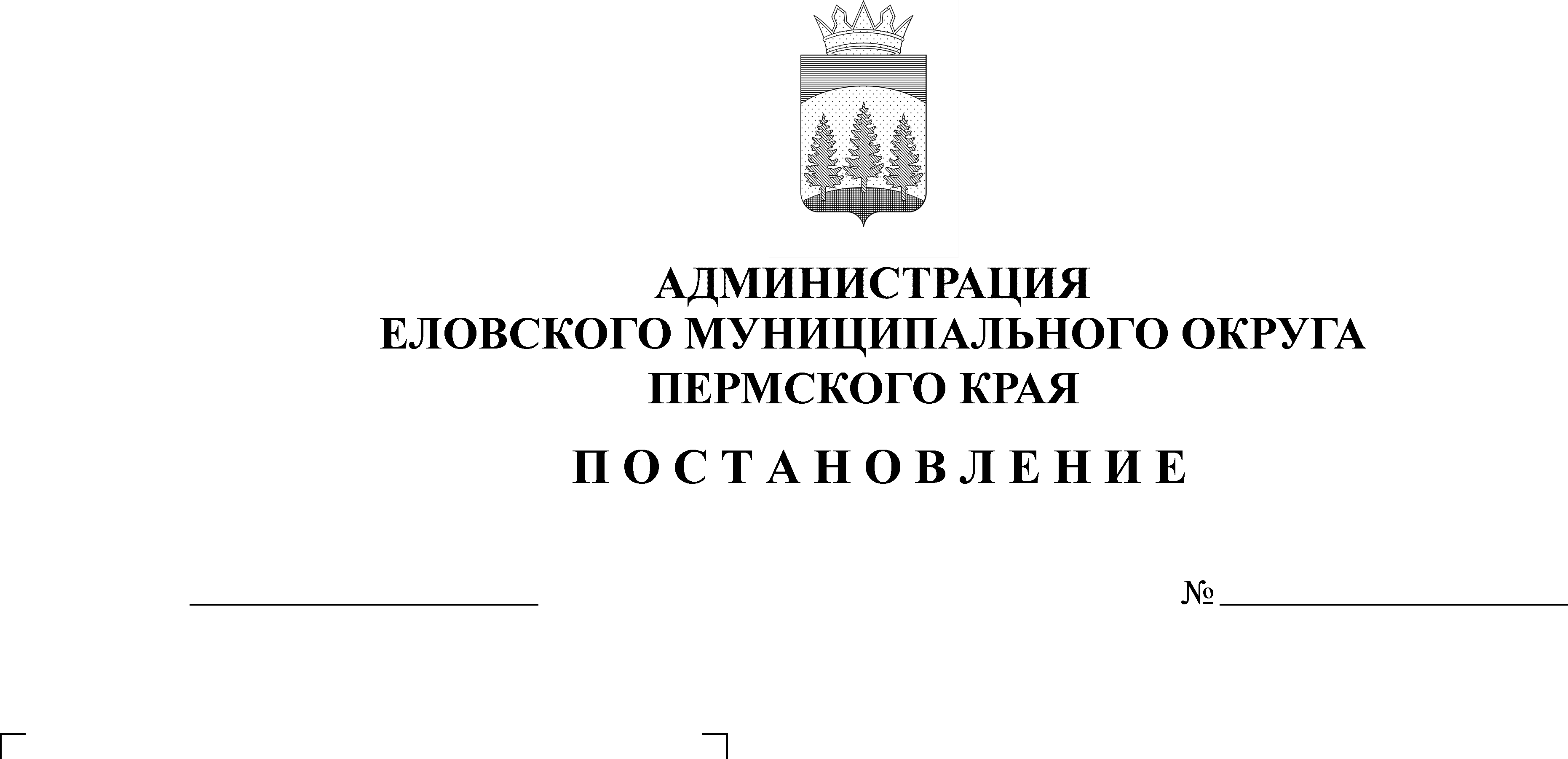 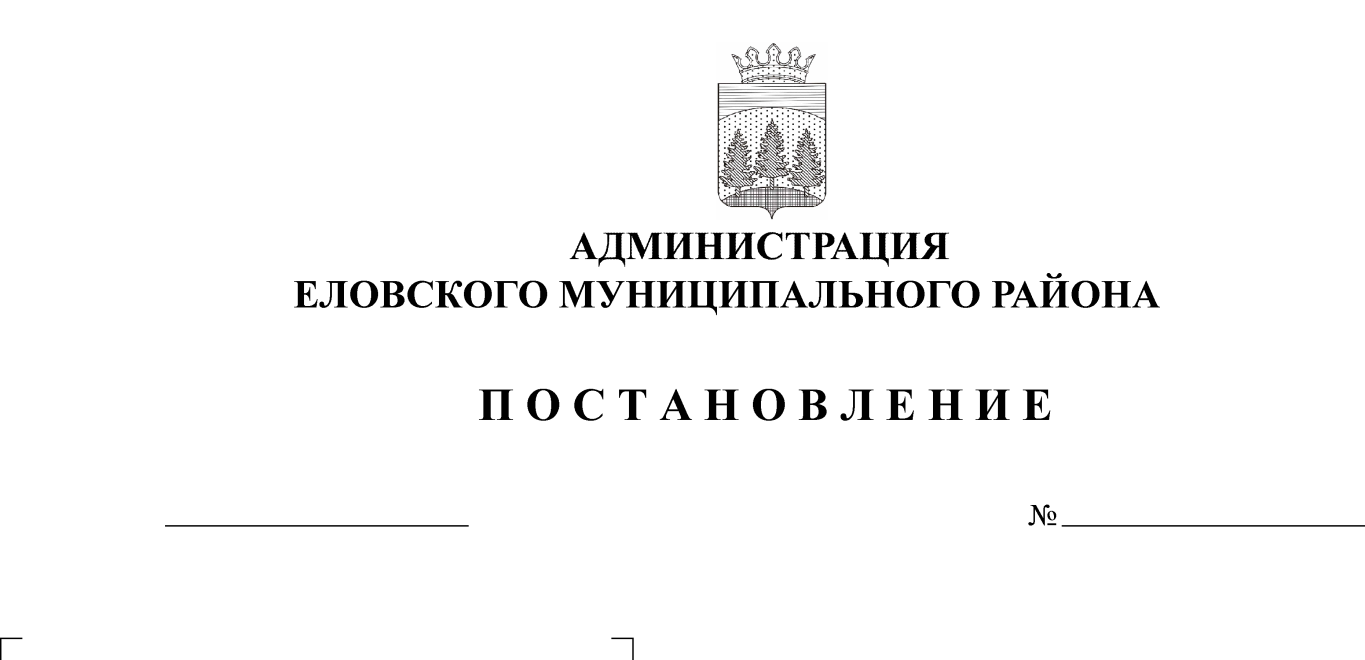 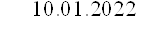 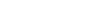 В соответствии с Бюджетным кодексом Российской Федерации, Федеральным законом от 06 октября . № 131-ФЗ «Об общих принципах организации местного самоуправления в Российской Федерации», Уставом Еловского муниципального округа Пермского края, Постановлением Администрации Еловского муниципального округа Пермского края от 19 октября 2021 г. № 460-п «Об утверждении Порядка разработки, реализации и оценки эффективности муниципальных программ Еловского муниципального округа Пермского края»Администрация Еловского муниципального округа Пермского края ПОСТАНОВЛЯЕТ:1. Утвердить прилагаемые изменения в муниципальную программу «Развитие системы образования Еловского муниципального округа Пермского края», утвержденную Постановлением администрации Еловского муниципального округа Пермского края от 28 октября 2021 г. № 489-п (в редакции Постановления от 23.12.2021 № 644-п) согласно приложению к настоящему Постановлению.2. Настоящее Постановление обнародовать на официальном сайте газеты «Искра Прикамья» и официальном сайте Еловского муниципального округа Пермского края.3. Постановление вступает в силу с 01 января 2022 года, но не ранее дня его официального обнародования.Глава муниципального округа – глава администрации Еловскогомуниципального округа Пермского края                                               А.А. ЧечкинУТВЕРЖДЕНЫПостановлением Администрации Еловскогомуниципального округа Пермского краяот 11.02.2022 № 65-п ИЗМЕНЕНИЯв муниципальную программу «Развитие системы образования Еловского муниципального округа Пермского края», утвержденную постановлением Администрации Еловского муниципального округа Пермского края от 28 октября 2021 г. № 489-п1. В Паспорте муниципальной программы позицию 9 изложить в следующей редакции:2. В разделе «Финансирование муниципальной программы «Развитие системы образования Еловского муниципального округа Пермского края» позиции 1.2, 1.3 изложить в следующей редакции: 3. Подпрограмму 1.2. «Начальное, основное, среднее общее образование» муниципальной программы «Развитие системы образования Еловского муниципального округа Пермского края» дополнить мероприятием 1.2.1.14 следующего содержания:4. Мероприятие 1.3.1.1 Подпрограммы 1.3. «Дополнительное образование и воспитание» муниципальной программы «Развитие системы образования Еловского муниципального округа Пермского края» изложить в следующей редакции:5. Мероприятие 1.3.1.2 Подпрограммы 1.3. «Дополнительное образование и воспитание» муниципальной программы «Развитие системы образования Еловского муниципального округа Пермского края» изложить в следующей редакции:6. Мероприятие 1.7.1.1 Подпрограммы 1.7. «Реализация мероприятий в сфере молодежной политики» муниципальной программы «Развитие системы образования Еловского муниципального округа Пермского края» изложить в следующей редакции:9Объемы и источники  финансирования программы (подпрограммы)2022 год2023 год2024 год9программа, всего (руб.), в том числе:206885598,72202919389,07204772229,149бюджет Еловского муниципального округа Пермского края50847852,29 47499000,07 49875141,14 9бюджет Пермского края144093962,44142643875,00143160697,009бюджет Российской Федерации11943784,0011747492,0011287191,009внебюджетные источники0,000,000,00Подпрограмма 1, всего (руб.)33347297,0032997438,0033637758,00Бюджет Еловского муниципального округа Пермского края 3057554,00   2449089,00  3057554,00Бюджет Пермского края30289743,0030548349,0030580204,00Бюджет Российской Федерации0,000,000,00Внебюджетные источники0,000,000,00Подпрограмма 2, всего (руб.)142121139,80135645971,07137018502,80Бюджет Еловского муниципального округа Пермского края29460476,8027076594,0728460476,80Бюджет Пермского края100716879,00100573777,00100562426,00Бюджет Российской Федерации11943784,007995600,007546400,00Внебюджетные источники0,000,000,00Подпрограмма 3, всего (руб.)13991251,0012858251,0013158251,00Бюджет Еловского муниципального округа Пермского края13991251,0012858251,0013158251,00Бюджет Пермского края0,000,000,00Бюджет Российской Федерации0,000,000,00Внебюджетные источники0,000,000,00Подпрограмма 4, всего (руб.)2787066,002787066,002787066,00Бюджет Еловского муниципального округа Пермского края2787066,002787066,002787066,00Бюджет Пермского края0,000,000,00Бюджет Российской Федерации0,000,000,00Внебюджетные источники0,000,000,00Подпрограмма 5, всего (руб.)9893067,009535063,009635318,00Бюджет Еловского муниципального округа Пермского края350060,0054100,00262960,00Бюджет Пермского края9543007,009480963,009372358,00Бюджет Российской Федерации0,000,000,00Внебюджетные источники0,000,000,00Подпрограмма 6, всего (руб.)4725777,939095600,008515333,34Бюджет Еловского муниципального округа Пермского края1181444,492273900,002128833,34Бюджет Пермского края3544333,436821700,006386500,00Бюджет Российской Федерации0,000,000,00Внебюджетные источники0,000,000,00Подпрограмма 7, всего (руб.)20000,000,0020000,00Бюджет Еловского муниципального округа Пермского края20000,000,0020000,00Бюджет Пермского края0,000,000,00Бюджет Российской Федерации0,000,000,00Внебюджетные источники0,000,000,001.2.Подпрограмма. «Начальное, основное, среднее общее образование»Бюджет Пермского края100716879,00100573777,00100562426,001.2.Подпрограмма. «Начальное, основное, среднее общее образование»Бюджет ЕМО ПК29460476,8027076594,0728460476,801.2.Подпрограмма. «Начальное, основное, среднее общее образование»Бюджет Российской Федерации11943784,007995600,007546400,001.3Подпрограмма. «Дополнительное образование и воспитание»Бюджет Пермского края0,000,000,001.3Подпрограмма. «Дополнительное образование и воспитание»Бюджет ЕМО ПК13991251,0012858251,0013158251,001.2.1.14Оснащение оборудованием образовательных организаций, реализующих программы общего образования, в соответствии с требованиями федерального государственного образовательного стандарта общего образованияЕСОШ Кол-во1бюджет ЕМО ПК0,000,000,001.2.1.14Оснащение оборудованием образовательных организаций, реализующих программы общего образования, в соответствии с требованиями федерального государственного образовательного стандарта общего образованияЕСОШ Кол-во1Бюджет Пермского края3 500 000,000,000,001.2.1.14Оснащение оборудованием образовательных организаций, реализующих программы общего образования, в соответствии с требованиями федерального государственного образовательного стандарта общего образованияЕСОШ Кол-во1Бюджет Российской Федерации0,000,000,00Итого по мероприятию 1.2.1.5, в том числе по источникам финансирования Итого по мероприятию 1.2.1.5, в том числе по источникам финансирования Итого по мероприятию 1.2.1.5, в том числе по источникам финансирования Итого по мероприятию 1.2.1.5, в том числе по источникам финансирования Итого по мероприятию 1.2.1.5, в том числе по источникам финансирования Итого по мероприятию 1.2.1.5, в том числе по источникам финансирования Итого по мероприятию 1.2.1.5, в том числе по источникам финансирования Итого по мероприятию 1.2.1.5, в том числе по источникам финансирования Итого по мероприятию 1.2.1.5, в том числе по источникам финансирования 3 500 000,000,000,00Итого по бюджету Еловского муниципального округа Пермского края:Итого по бюджету Еловского муниципального округа Пермского края:Итого по бюджету Еловского муниципального округа Пермского края:Итого по бюджету Еловского муниципального округа Пермского края:Итого по бюджету Еловского муниципального округа Пермского края:Итого по бюджету Еловского муниципального округа Пермского края:Итого по бюджету Еловского муниципального округа Пермского края:Итого по бюджету Еловского муниципального округа Пермского края:Итого по бюджету Еловского муниципального округа Пермского края:0,000,000,00Итого по бюджету Пермского края:Итого по бюджету Пермского края:Итого по бюджету Пермского края:Итого по бюджету Пермского края:Итого по бюджету Пермского края:Итого по бюджету Пермского края:Итого по бюджету Пермского края:Итого по бюджету Пермского края:Итого по бюджету Пермского края:3 500 000,000,000,00Итого по бюджету Российской ФедерацииИтого по бюджету Российской ФедерацииИтого по бюджету Российской ФедерацииИтого по бюджету Российской ФедерацииИтого по бюджету Российской ФедерацииИтого по бюджету Российской ФедерацииИтого по бюджету Российской ФедерацииИтого по бюджету Российской ФедерацииИтого по бюджету Российской Федерации0,000,000,00Итого по задаче 1.2.1. в том числе по источникам финансирования138621139,80135645971,07136569302,80Итого по основному мероприятию 1.2.1. Бюджет ЕМО ПК29460476,8027076594,0728460476,80Итого по основному мероприятию 1.2.1. Бюджет Пермского края:100716879,00100573777,00100562426,00Итого по основному мероприятию 1.2.1. Бюджет Российской Федерации:11943784,007995600,007546400,001.3.1.1Организация предоставления дополнительного образования детям в муниципальных образовательных организацияхМБУ ДО «ЦДТ с.Елово»Количество учащихсяЧел/час.886008860088600Бюджет ЕМО ПК13291251,0012858251,0013158251,001.3.1.1Организация предоставления дополнительного образования детям в муниципальных образовательных организацияхМБУ ДО «ЦДТ с.Елово»Количество учащихсяЧел/час.886008860088600Бюджет Пермского края0,000,000,001.3.1.1Организация предоставления дополнительного образования детям в муниципальных образовательных организацияхИтого по ПНРИтого по ПНРИтого по ПНРИтого по ПНРИтого по ПНРИтого по ПНРИтого по ПНР13291251,0012858251,0013158251,00Итого по мероприятию 1.3.1.1, в том числе по источникам финансирования Итого по мероприятию 1.3.1.1, в том числе по источникам финансирования Итого по мероприятию 1.3.1.1, в том числе по источникам финансирования Итого по мероприятию 1.3.1.1, в том числе по источникам финансирования Итого по мероприятию 1.3.1.1, в том числе по источникам финансирования Итого по мероприятию 1.3.1.1, в том числе по источникам финансирования Итого по мероприятию 1.3.1.1, в том числе по источникам финансирования Итого по мероприятию 1.3.1.1, в том числе по источникам финансирования Итого по мероприятию 1.3.1.1, в том числе по источникам финансирования 13291251,0012858251,0013158251,00Итого по бюджету Еловского муниципального округа Пермского края:Итого по бюджету Еловского муниципального округа Пермского края:Итого по бюджету Еловского муниципального округа Пермского края:Итого по бюджету Еловского муниципального округа Пермского края:Итого по бюджету Еловского муниципального округа Пермского края:Итого по бюджету Еловского муниципального округа Пермского края:Итого по бюджету Еловского муниципального округа Пермского края:Итого по бюджету Еловского муниципального округа Пермского края:Итого по бюджету Еловского муниципального округа Пермского края:13291251,0012858251,0013158251,00Итого по бюджету Пермского края:Итого по бюджету Пермского края:Итого по бюджету Пермского края:Итого по бюджету Пермского края:Итого по бюджету Пермского края:Итого по бюджету Пермского края:Итого по бюджету Пермского края:Итого по бюджету Пермского края:Итого по бюджету Пермского края:0,000,000,001.3.1..2Приобретение оборудования, за исключением учебногоМБУ ДО «Центр детского творчества с. Елово»Приобретение трактораед.100бюджет ЕМО ПК700000,000,000,001.3.1..2Приобретение оборудования, за исключением учебногоМБУ ДО «Центр детского творчества с. Елово»Приобретение трактораед.100Бюджет Пермского края0,000,001.7.1.1Организация и проведение мероприятий в сфере молодежной политики, включая мероприятия по нацпроекту «Социальная активность»Отдел образованияКоличество участниковчел.200200200Бюджет Еловского муниципального округа Пермского края20000,000,0020000,001.7.1.1Организация и проведение мероприятий в сфере молодежной политики, включая мероприятия по нацпроекту «Социальная активность»Отдел образованияКоличество участниковчел.200200200Бюджет Пермского края0001.7.1.1Организация и проведение мероприятий в сфере молодежной политики, включая мероприятия по нацпроекту «Социальная активность»Итого по ПНРИтого по ПНРИтого по ПНР20000,000,0020000,00